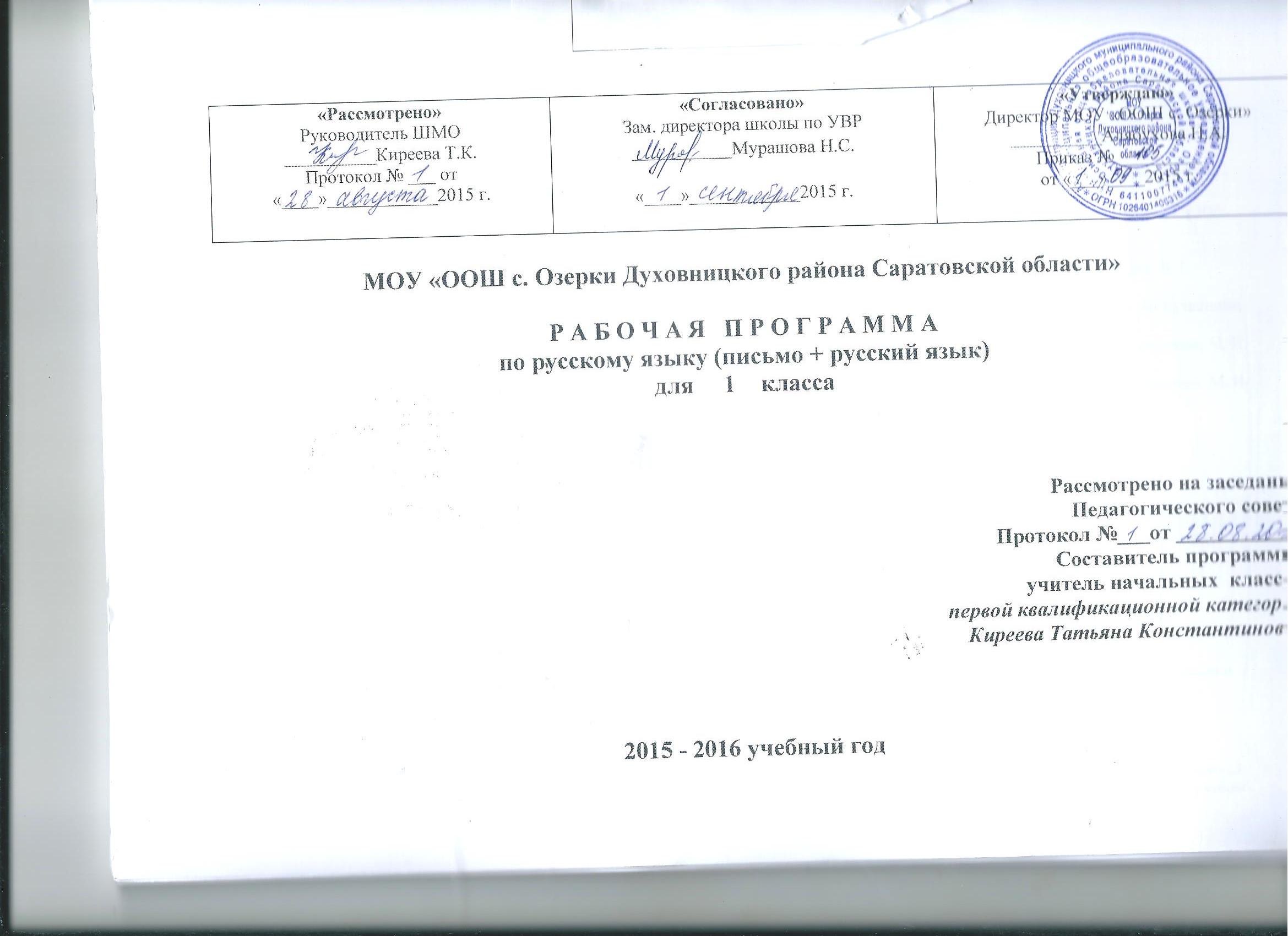 ПОЯСНИТЕЛЬНАЯ ЗАПИСКАНастоящая рабочая программа разработана в соответствии с основными положениями Федерального государственного образовательного стандарта начального общего образования, планируемыми результатами начального общего образования, и ориентирована на работу по учебно-методическому комплекту:1. Безруких, М. М. Прописи № 1, 2, 3 к учебнику «Букварь»: для учащихся 1 класса общеобразовательных учреждений / М. М. Безруких, М. И. Кузнецова. – М.: Вентана-Граф, 2011.2. Журова, Л. Е. Букварь: 1 класс: учебник для учащихся общеобразовательных учреждений: в 2 ч. Ч. 1 / Л. Е. Журова, А. О. Евдокимова. – 2-е изд., дораб. – М.: Вентана-Граф, 2011.3. Журова, Л. Е. Букварь: 1 класс: учебник для учащихся общеобразовательных учреждений: в 2 ч. Ч. 2 / Л. Е. Журова, А. О. Евдокимова. – 2-е изд., дораб. – М.: Вентана-Граф, 2011.4. Журова, Л. Е. Разрезной дидактический материал к учебнику «Букварь» / Л. Е. Журова. – М.: Вентана-Граф, 2010.5. Кузнецова, М. И. Учимся писать печатные буквы: рабочая тетрадь для учащихся 1 класса общеобразовательных учреждений / под ред. Л. Е. Журовой. – М.: Вентана-Граф, 2011.6. Иванов, С. В. Русский язык: 1 класс: учебник для учащихся общеобразовательных учреждений / С. В. Иванов, А. О. Евдокимова, М. И. Кузнецова; под ред. Л. Е. Журовой и С. В. Иванова. – М.: Вентана-Граф, 2011.7. Иванов, С. В. Русский язык: 1 класс: рабочая тетрадь № 1 для учащихся общеобразовательных учреждений / С. В. Иванов, А. О. Евдокимова, М. И. Кузнецова. – 2-е изд., испр. – М.: Вентана-Граф, 2011.8. Иванов, С. В. Русский язык: 1 класс: рабочая тетрадь № 2 для учащихся общеобразовательных учреждений / С. В. Иванов, А. О. Евдокимова, М. И. Кузнецова. – 2-е изд., испр. – М.: Вентана-Граф, 2011.Рабочая  программа  рассчитана  на  165  ч  (5  ч  в  неделю,  33  учебные недели).Общая характеристика учебного предметаЦели и задачи курса:Начальный курс русского языка занимает ведущее место в начальном обучении, поскольку направлен на формирование функциональной грамотности младших школьников. В системе предметов общеобразовательной школы курс «Русский язык» реализует познавательную и социокультурную цели:-  познавательная цель – ознакомление учащихся с основными положениями науки о языке и формирование на этой основе знаково-символического восприятия и логического мышления учащихся;-  социокультурная цель – формирование коммуникативной компетенции учащихся: развитие устной и письменной речи, монологической и диалогической речи, а также навыков грамотного, безошибочного письма как показателя общей культуры человека.Для достижения поставленных целей изучения русского языка в начальной школе необходимо решение следующих практических задач:-  развитие речи, мышления, воображения школьников, умения выбирать средства языка в соответствии с целями, задачами и условиями общения;-  освоение учащимися первоначальных знаний о лексике, фонетике, грамматике русского языка;-  овладение обучающимися умениями правильно писать и читать, участвовать в диалоге, составлять несложные монологические высказывания и письменные тексты-описания и тексты-повествования небольшого объема; -  воспитание у учеников позитивного эмоционально-ценностного отношения к русскому языку, чувства сопричастности к сохранению его уникальности и чистоты; побуждение познавательного интереса к языку, стремления совершенствовать свою речь1.Структура курсаИзучение русского языка в первом классе начинается интегрированным курсом «Обучение грамоте», его продолжительность (приблизительно 23 учебные недели, 9 ч в неделю) определяется темпом обучаемости учеников, их индивидуальными особенностями и спецификой используемых учебных средств. Обучение письму идет параллельно с обучением чтению с учетом  принципа  координации  устной  и  письменной  речи.  Учащиеся овладевают начертанием букв русского алфавита, учатся соединять их друг с другом, упражняются в письме буквосочетаний в слогах, словах, предложениях.Наряду с формированием основ элементарного графического навыка и навыка чтения у учащихся развиваются речевые умения, обогащается и активизируется словарь, совершенствуется фонематический слух, осуществляется грамматико-орфографическая пропедевтика.Задачи обучения грамоте решаются как на уроках русского языка, так и на уроках литературного чтения. Чтобы подчеркнуть интегрированный характер периода обучения грамоте, его содержание с учетом специфики этих учебных предметов представлено в программах Русский язык и Литературное чтение. После курса «Обучение грамоте» начинается раздельное изучение русского языка и литературного чтения.Систематический курс русского языка представлен в начальной школе как совокупность понятий, правил, сведений, взаимодействующих между собой, и имеет познавательно-коммуникативную направленность. Это предполагает развитие коммуникативной мотивации, пристальное внимание к значению и функциям всех языковых единиц.После периода обучения грамоте решаются задачи совершенствования графического навыка при соблюдении гигиенических требований к данному виду учебной работы.Орфографические и пунктуационные правила рассматриваются параллельно с изучением фонетики, морфологии, морфемики, синтаксиса. Предусматривается знакомство учащихся с различными принципами русского правописания (без введения терминологии).В программе курса «Русский язык» выделяются три блока, каждый из которых соответствует целям обучения русскому языку:- «Как устроен наш язык»;- «Правописание»;	- «Развитие речи».Блоковая подача материала реализуется в учебниках «Русский язык» 2, 3 и 4 классов.Под блоком понимается объединение уроков, реализующих одну цель обучения.Уроки блока «Как устроен наш язык» реализуют цель ознакомления учеников с основами лингвистических знаний: фонетика, графика и орфоэпия, состав слова (морфемика), грамматика (морфология и синтаксис) русского языка.Уроки блока «Правописание» формируют навыки грамотного, безошибочного письма.Уроки блока «Развитие речи» призваны совершенствовать коммуникативные навыки учащихся в условиях устного и письменного общения.Такое структурирование курса позволяет не только успешно реализовать цели развития логического и абстрактного мышления, но и решить практические задачи по формированию навыка грамотного, безошибочного письма и развитию речи учащихся, сделать ученика субъектом обучения, когда на каждом уроке ученик четко осознает, что и с какой целью он выполняет, избавить учеников от психологической утомляемости, возникающей из-за немотивированного смешения различных видов работы2.Описание места учебного предмета в учебном планеНа изучение русского языка в первом классе определено 165 ч (5 ч в неделю, 33 учебные недели). Описание ценностных ориентиров содержания учебного предметаВедущее место предмета «Русский язык» в системе общего образования обусловлено тем, что русский язык является государственным языком Российской Федерации, родным языком русского народа, средством межнационального общения. Изучение русского языка способствует формированию у учащихся представлений о языке как основном средстве человеческого общения, явлении национальной культуры и основе национального самосознания.В  процессе  изучения  русского  языка  у  учащихся  начальной  школы формируется позитивное эмоционально-ценностное отношение к русскому языку, стремление к его грамотному использованию, понимание того, что правильная устная и письменная речь является показателем общей культуры человека. На уроках русского языка ученики получают начальное представление о нормах русского литературного языка и правилах речевого этикета, учатся ориентироваться в целях, задачах, условиях общения, выборе адекватных языковых средств для успешного решения коммуникативной задачи.Русский язык является для учащихся основой всего процесса обучения, средством развития их мышления, воображения, интеллектуальных и творческих способностей, основным каналом социализации личности. Успехи в изучении русского языка во многом определяют результаты обучения по другим школьным предметам.Содержание учебного предметаВиды речевой деятельности.Слушание. Осознание цели и ситуации устного общения. Адекватное восприятие звучащей речи. Понимание на слух информации, содержащейся в предъявляемом тексте, определение основной мысли текста, передача его содержания по вопросам.Говорение. Выбор языковых средств в соответствии с целями и условиями общения для эффективного решения коммуникативной задачи. Практическое овладение диалогической формой речи. Овладение умениями начать, поддержать, закончить разговор, привлечь внимание и т. п. Практическое овладение устными монологическими высказываниями в соответствии с учебной задачей (описание, повествование, рассуждение). Овладение нормами речевого этикета в ситуациях учебного и бытового общения (приветствие, прощание, извинение, благодарность, обращение с просьбой). Соблюдение орфоэпических норм и правильной интонации.Чтение. Понимание учебного текста. Выборочное чтение с целью нахождения необходимого материала. Нахождение информации, заданной в тексте в явном виде. Формулирование простых выводов на основе информации, содержащейся в тексте. Интерпретация и обобщение содержащейся в тексте информации. Анализ и оценка содержания, языковых особенностей и структуры текста.Письмо. Письмо букв, буквосочетаний, слогов, слов, предложений в системе обучения грамоте. Овладение разборчивым, аккуратным письмом с учетом гигиенических требований к данному виду учебной работы. Списывание, письмо под диктовку в соответствии с изученными правилами. Создание небольших собственных текстов (сочинений) по интересной ученикам тематике (на основе впечатлений, сюжетных картин, наблюдений).Обучение грамоте.Фонетика. Звуки речи. Осознание единства звукового состава слова и его значения. Установление числа и последовательности звуков в слове. Сопоставление слов, различающихся одним или несколькими звуками. Различение гласных и согласных звуков, гласных ударных и безударных, согласных твердых и мягких, звонких и глухих.Слог как минимальная произносительная единица. Деление слов на слоги. Определение места ударения.Графика. Различение звука и буквы: буква как знак звука. Овладение позиционным способом обозначения звуков буквами. Буквы гласных как показатель твердости – мягкости согласных звуков. Функция букв е, ё, ю, я. Мягкий знак как показатель мягкости предшествующего согласного звука.Знакомство с русским алфавитом как последовательностью букв.Чтение. Формирование навыка слогового чтения (ориентация на букву, обозначающую гласный звук). Плавное слоговое чтение и чтение целыми словами со скоростью, соответствующей индивидуальным возможностям учащихся. Осознанное чтение слов, словосочетаний, предложений и коротких текстов. Чтение с интонациями и паузами в соответствии со знаками препинания. Развитие осознанности и выразительности чтения на материале небольших текстов и стихотворений.Знакомство с орфоэпическим чтением (при переходе к чтению целыми словами). Орфографическое чтение (проговаривание) как средство самоконтроля при письме под диктовку и при списывании.Письмо. Усвоение гигиенических требований при письме. Развитие мелкой моторики пальцев и свободы движения руки. Развитие умения ориентироваться на пространстве листа в тетради и на пространстве классной доски. Овладение начертанием письменных прописных (заглавных) и строчных букв. Письмо букв, буквосочетаний, слогов, слов, предложений с соблюдением гигиенических норм. Овладение разборчивым, аккуратным письмом. Письмо под диктовку слов и предложений, написание которых не расходится с их произношением. Усвоение приемов и последовательности правильного списывания текста.Овладение первичными навыками клавиатурного письма.Понимание функции небуквенных графических средств: пробела между словами, знака переноса.Слово и предложение. Восприятие слова как объекта изучения, материала для анализа. Наблюдение над значением слова.Различение слова и предложения. Работа с предложением: выделение слов, изменение их порядка.Орфография. Знакомство с правилами правописания и их применение: раздельное написание слов; обозначение гласных после шипящих (ча – ща, чу – щу, жи – ши); прописная  (заглавная)  буква  в  начале  предложения,  в  именах собственных; перенос слов по слогам без стечения согласных; знаки препинания в конце предложения.Развитие речи. Понимание прочитанного текста при самостоятельном чтении вслух и при его прослушивании. Составление небольших рассказов повествовательного характера по серии сюжетных картинок, материалам собственных игр, занятий, наблюдений5.Систематический курс.Фонетика и орфоэпия. Звуки речи. Гласные и согласные звуки. Различение ударных и безударных гласных звуков. Различение твердых и мягких, звонких и глухих согласных звуков. Звуковой анализ слова, работа со звуковыми моделями: построение модели звукового состава слова, подбор слов, соответствующих заданной модели.Слог как минимальная произносительная единица. Деление слов на слоги (без стечения согласных). Ударение.Произношение звуков и сочетаний звуков в соответствии с нормами современного русского литературного языка.Графика и орфография. Различение звуков и букв. Обозначение на письме твердости-мягкости согласных звуков. Функции ь: показатель мягкости предшествующего согласного звука; разделительный.Установление соотношения звукового и буквенного состава слова в словах типа стол, конь; в словах с йотированными гласными е, ё, ю, я; в словах с непроизносимыми согласными.Использование небуквенных графических средств: пробела между словами, знака переноса, абзаца.Знание алфавита: правильное называние букв, знание их последовательности. Использование алфавита для упорядочения списка слов.Письмо слов и предложений с соблюдением гигиенических норм.Усвоение  приемов  и  последовательности  правильного  списывания текста.Ознакомление с правилами правописания и их применение: раздельное написание слов; прописная  (заглавная)  буква  в  начале  предложения,  в  именах собственных; обозначение гласных после шипящих (ча – ща, чу – щу, жи – ши); сочетания чк, чн; перенос слов;  непроверяемые гласные и согласные в корнях слов (словарные слова, определенные программой); знаки препинания в конце предложения.Письмо под диктовку слов и предложений, написание которых не расходится с их произношением.Слово и предложение. Пунктуация. Понимание слова как единства звучания и значения. Выявление слов, значение которых требует уточнения. Определение значения слова по тексту или уточнение значения с помощью толкового словаря. Слова, называющие предметы, действия и признаки. Словообразовательные связи между словами. Родственные слова. Наблюдение за использованием в тексте многозначных слов, синонимов, омонимов (ознакомление без введения терминологии).Работа с предложением: замена слов, восстановление деформированного предложения. Знаки препинания в конце предложения.Развитие речи. Осознание цели и ситуации устного общения. Выбор языковых средств в соответствии с целями и условиями общения для эффективного решения коммуникативной задачи. Практическое овладение диалогической формой речи. Овладение умениями начать, поддержать, закончить разговор, привлечь внимание, задать вопрос и т. п. Овладение нормами речевого этикета в ситуациях учебного и бытового общения (приветствие, прощание, извинение, благодарность, обращение с просьбой). Соблюдение орфоэпических норм и правильной интонации.Сочинение небольших рассказов (по материалам собственных игр, занятий, наблюдений). Восстановление деформированного текста повествовательного характера6.Результаты изучения учебного предмета Русский языкЛичностными результатами изучения русского языка в начальной школе являются: осознание языка как основного средства человеческого общения; восприятие русского языка как явления национальной культуры; понимание того, что пpaвильная устная и письменная речь является показателем индивидуальной культуры человека; способность к самооценке на основе наблюдения за собственной речью.Метапредметными результатами изучения русского языка в начальной школе являются: умение использовать язык с целью поиска необходимой информации в различных источниках для решения учебных задач; способность ориентироваться в целях, задачах, средствах и условиях общения; умение выбирать адекватные языковые средства для успешного решения коммуникативных задач (диалог, устные монологические высказывания, письменные тексты) с учётом особенностей разных видов речи, ситуаций общения; понимание необходимости ориентироваться на позицию партнёра, учитывать различные мнения и координировать различные позиции в сотрудничестве с целью успешного участия в диалоге; стремление к более точному выражению собственного мнения и позиции; умение задавать вопросы.Предметными результатами изучения русского языка в начальной школе являются: овладение начальными представлениями о нормах русского литературного языка (орфоэпических, лексических, грамматических) и правилах речевого этикета; умение применять орфографические правила и правила постановки знаков препинания (в объёме изученного) при записи собственных и предложенных текстов; умение проверять написанное; умение (в объёме изученного) находить, сравнивать, классифицировать, характеризовать такие языковые единицы, как звук, буква, часть слова, часть речи, член предложения, простое предложение; способность контролировать свои действия, проверять написанное.Планируемые результаты освоения программы по русскому языкуКонтрольно – измерительные материалы.1. Диагностическое обследование в конце второй четверти2. Переводная контрольная работа.- май3. Итоговая контрольная работа. – майОсобенности контроля и оценки  учебных достижений по русскому языку 	Диктант служит средством проверки орфографических и пунктуационных умений и навыков. Тексты диктантов подбираются средней сложности,  рассчитаны на выполнение всеми учащимися и содержат примерно 60 %  изученных орфограмм от общего количества слов  в диктанте. Текст не должен иметь слова на неизученные  к данному моменту правила  или такие слова заранее выписываются на доске. Грамматический разбор служит средством  проверки степени понимания учащимся изучаемых грамматических явлений, умения производить простейший языковой анализ слов и предложений. Для проверки выполнения грамматических разборов используются контрольные работы, в содержание которых вводится  не более 2 –х  видов грамматического разбора. 	Контрольное списывание, как и диктант, служит способом проверки усвоенных орфографических и пунктуационных правил, сформированности умений и навыков. Проверяется также умение списывать с печатного текста, обнаруживать орфограммы, находить границы предложения, устанавливать части текста, выписывать ту или иную часть текста. Для списываний предлагаются связные тексты с пропущенными знаками препинания.	Изложение (обучающее) проверяет, как идет формирование навыка письменной речи, умение понимать и передавать основное содержание текста без пропусков существенных моментов; умение организовать письменный пересказ, соблюдая правила родного языка. Для изложений предлагаются тексты повествовательного характера с четкой сюжетной линией. Постепенно можно использовать тексты с несложными описаниями – пейзажа, портрета и т.п.	Тестовые задания – динамичная форма проверки, направленная на установление уровня сформированности умения использовать свои знания в нестандартных учебных ситуациях. Классификация ошибок и недочетов, влияющих на снижение отметки Ошибки:нарушения правил написания слов, включая грубые случаи пропуска, перестановки, замены и вставки лишних букв  в словах;неправильное написание слов, не регулируемых правилами, круг которых очерчен программой каждого класса (слова  с непроверяемыми написаниями);отсутствие изученных знаков препинания в тексте (в конце предл-я) и заглавной буквы в началеналичие ошибок на изученные правила по орфографии;существенные отступления от авторского текста при написании изложения, искажающие смысл произведения;отсутствие главной части изложения, пропуск важных событий, отраженных в авторском текстеупотребление слов в несвойственном им значении (в изложении).Недочеты:отсутствие знака препинания в конце предложения, если следующее написано с большой буквыотсутствие «красной строки»;неправильное написание одного слова (при наличии в работе нескольких таких слов) на одно и то же правило;незначительные нарушения логики событий авторского  текста при написании изложенияНормы оценок за диктант  Оценки за контрольный  диктант	«5» - без ошибок, не  более одного недочета;	«4» - 1-2 орфографических ошибки;	«3» - 3-5 орфографических ошибок + 1 пунктуационная;	«2» - более 5 ошибок.	Ошибкой в диктанте следует считать:нарушение  орфографических правил при написании слов, включая ошибки на пропуск, перестановку, замену и вставку лишних букв  в словах;неправильное написание слов, не регулируемых правилами, круг которых очерчен программой каждого класса (слова с непроверяемыми написаниями,  т.е. словарные слова);отсутствие знаков препинания, изученных на данный момент в соответствии с программой;повторная ошибка в одном и том же слове считается за одну ошибку (например, ученик дважды написал в слове звезда вместо буквы е букву и);две-три ошибки, допущенные  в одном слове (например,   лицо-«летцо») считаю за одну ошибку                                                ошибки на одно и то же правило, допущенные в разных словах, считаются как две ошибки (например, ученик написал букву т вместо д в слове лошадка и букву с вместо з в слове повозка).За ошибку в диктанте не считаются:ошибки на те разделы орфографии и пунктуации, которые ни в данном классе, ни в предшествующих классах не изучались (такие орфограммы учителю следует оговорить с учащимися перед письменн работой, выписать трудное для них по написанию слово на доске);единичный  случай  замены  одного слова без искажения смысла.		Недочетами в диктанте  считаются:отсутствие знака препинания в конце предложения, если следующее написано с большой буквыотсутствие «красной строки»;неправильное написание одного слова (при наличии в работе нескольких таких слов) на одно и то же правило;повторение одной и той же буквы в слове;недописанное слово;перенос слова, одна часть которого написана на одной строке, а вторая опущена;дважды записанное одно и то же слово в предложении.Нормы оценок  за грамматическое задание «5» - безошибочное  выполнение  всех  заданий;«4» - если  учеником  выполнено не менее ¾ заданий;«3» - правильно выполнил не менее ½ заданий;«2» - если ученик не справляется с большинством грамматических заданий. Грамматическое задание  может предлагаться для выполнения вместе с диктантом. За успешное выполнение грамматического задания  выставляется отдельная отметка.  Допущенные при выполнении грамматического задания орфографические ошибки не влияют на отметку за диктант, а отметка за задание не зависит от  допущенных орфографических ошибок..Хорошо успевающим ученикам целесообразно предложить дополнительное задание повышенной трудности, требующее языкового развития, смекалки и эрудиции.Оценка за контрольные работы не снижается, если ученик не стал делать дополнительное задание или выполнил его с ошибкой. За исправление ошибок отметка за диктант и за задание не снижается. Аккуратность выполнения, каллиграфический навык оцениваются отдельной отметкой – за общее впечатление от работы, которая выставляется как за диктант, так и за грамматическое задание.    Нормы оценок за словарный диктантВ словарные диктанты включаются  слова с непроверяемыми написаниями. Эти   слова  определены программой каждого класса и внесены в орфографический словарик учебников.   Объем и оценивание словарного диктанта   1 класс	                         2 класс	                         3 класс	                         4 класс6-8 словОценка не ставится	8-10 слов	           10-12  слов	            12-15 слов	«5» - без ошибок	«4» - 1 ошибка	«3» - 2 ошибки 	«2» - 3-5 ошибок  При количестве 15-20 слов в 4-ом классе оценка «3» ставится при 3-х – 4-х ошибках.Исправления, выполненные учеником самостоятельно, не влияют на оценку за словарный диктант. Аккуратность и каллиграфия оцениваются отметкой  «за общее впечатление от работы». 7. Учебно – методическое и материально – техническое обеспечение образовательного процессаНормативная документация1.Федеральный государственный образовательный стандарт основного общего образования – М.: Просвещение, 20112. Примерная основная образовательная программа образовательного учреждения. Начальная школа. - М.: Просвещение, 20113. Русский язык. Обучение грамоте: программа: 1 класс / Л.Е.Журова – М.: Вентана-Граф, 2011. – (Начальная школа XXI века).4. Русский язык: 1-4 классы: программа, планирование, контроль/ С.В.Иванов, М.И.Кузнецова, А.О.Евдокимова.- М.: Вентана- Граф,20013.- 384с. (Начальная школа XXI века).Учебно – методический комплект .М.Безруких. Прописи №1, 2, 3 к учебнику «Букварь»: для учащихся 1 класса общеобразовательных учреждений / М.М.Безруких, М.И.Кузнецова. – М.:Вентана – Граф, 2013..Е.Журова. Букварь: 1 класс: учебник для учащихся общеобразовательных учреждений: в 2ч. / Л.Е.Журова, М.И.Евдокимова. – М.: Вентана – Граф, 2013..И.Кузнецова. Я учусь писать и читать: 1 класс: рабочая тетрадь для учащихся общеобразовательных учреждений / М.И.Кузнецова; под редакцией Л.Е.Журовой. – 2-е издание., переработанное  М.: Вентана – Граф, 2013.4. С.В.Иванов. Русский язык: 1 класс: учебник  для учащихся общеобразовательных учреждений / С.В.Иванов, А.О.Евдокимова, М.И.Кузнецова.- М.:Вентана-Граф, 2011.5.  С.В.Иванов. Русский язык: 1 класс: рабочая тетрадь №1, 2, 3  для учащихся общеобразовательных учреждений / С.В.Иванов, А.О.Евдокимова, М.И.Кузнецова. – М.: Вентана – Граф, 2013.Методические пособия1.   Русский язык: методика обучения/  С.В.Иванов, М.И.Кузнецова, А.О.Евдокимова.- 2-е изд. доп. – М.: Вентана-Граф, 2013.-  (Начальная школа XXI века).Технические средства обучения.1. Музыкальный центр «Samsung»2. Видеопроектор. 3. Персональный компьютер.4. Принтер.5. Интерактивная доска.  Экранно-звуковые пособия  1. Электронный образовательный ресурс (С.В.Иванов, М.И.Кузнецова, А.О.Евдокимова ) системы учебников «Начальная школа XXI века» СD.2. Самостоятельно разработанные презентации( CD- ROM )  Интернет – ресурсы. 1.   Я иду на урок начальной школы (материалы к уроку). Режим доступа: http://nsc.1september.ru/urok                                                                       2.УМК "Начальная школа  ХХI века"                                                             3.  http://school-collection.edu.ru/ – каталог Единой коллекции цифровых образовательных ресурсов.4. http://fcior.edu.ru – каталог электронных образовательных ресурсов Федерального центра.5. http://window.edu.ru – электронные образовательные ресурсы.6 http://katalog.iot.ru – электронные образовательные ресурсы.7. http://www.it-n.ru/ – «Сеть творческих учителей». 5. Учебно-тематический план по русскому языку.Класс: 1    	 Количество часов :	 Всего    165    часов;  в неделю    5    	часов. Планирование составлено на  2015-2016 учебный годУчебники: Журова Л.Е. «Букварь» 1 часть Москва «Вентана-Граф» 2011г, М.М.Безруких, М.И.Кузнецова «Прописи» № 1, 2,3. Москва «Вентана-Граф» 2011 г., Иванов С.В. «Русский язык» 1 класс учебник для учащихся общеобразовательных учреждений. Москва «Вентана-Граф» 2011Радел программы.Ученик научится.Ученик получит возможность научиться.Планируемые результаты освоения программы систематического курса по всем разделам.различать, сравнивать:- звуки и буквы;- ударные и безударные гласные звуки;- твердые и мягкие согласные звуки, глухие и звонкие согласные звуки;- звук, слог, слово;- слово и предложение;кратко характеризовать:- звуки русского языка (гласн ударные/безударные, согласные твердые/мягкие, соглас звонкие/глухие);- условия выбора и написания буквы гласного звука после мягких и твердых согласных;решать учебные и практические задачи:- выделять предложение и слово из речевого потока;- проводить звуковой анализ и строить модели звукового состава слов, состоящих из четырех – пяти звуков;- выделять в словах слоги;- правильно называть буквы русского алфавита, знать их последовательность;- правильно писать сочетания ча – ща, чу – щу, жи – ши под ударением;- переносить слова;- писать прописную букву в начале предложения и в именах собственных;- правильно писать словарные слова, определенные программой;- ставить точку в конце предложения;- грамотно записывать под диктовку учителя и самост отдельные слова и простые предложения (в случаях, где орфоэпия и орфография совпадают);- безошибочно списывать и писать под диктовку тексты объемом 15–30 слов;- осознавать цели и ситуации устного общения;-соблюдать в повседневной жизни нормы речевого этикета. выявлять слова, значение которых требует уточнения, и уточнять их значение по тексту или с помощью толкового словаря; использовать алфавит при работе со словарями и справочниками; различать слова, называющие предметы, действия и признаки; задавать вопросы к словам; выбирать языковые средства в соответствии с целями и условиями общения для эффективного решения коммуникативной задачи; участвовать в диалоге, учитывать разные мнения и стремиться к координации различных позиций в сотрудничестве; соблюдать орфоэпические нормы и правильную интонацию.№Содержательная линияУчебный материал Региональное содержание предмета Кол-во часовТребования ФГОСПланируемые результатыТребования ФГОСПланируемые результатыТребования ФГОСПланируемые результаты№Содержательная линияУчебный материал Региональное содержание предмета Кол-во часовУниверсальные учебные действияПредметныеПредметные№Содержательная линияУчебный материал Региональное содержание предмета Кол-во часовУниверсальные учебные действияЗнатьУметь1. Предложение и слово Работа с предложением. Выделение слов. Изменение порядка слов в предложении. Заглавная буква в начале предложения. Точка в конце предложения. Значение слова. Слова, называющие предметы. Слово и слог. Ударение в слове.6ч-принятие и освоение социальной роли обучающегося, -развитие мотивов учебной деятельности и формирование личностного смысла учения;  -развитие навыков сотрудничества со взрослыми и сверстниками;-развитие этических чувств, доброжелательности и эмоционально-нравственной отзывчивости, понимания и сопереживания чувствам других людей;-овладение способностью принимать и сохранять цели и задачи учебной деятельности, поиска средств ее осуществления; -освоение начальных форм познавательной и личностной рефлексии;-использование знаково-символических средств представления информации для создания моделей изучаемых объектов и процессов, схем решения учебных и практических задач;-овладение логическими действиями сравнения, анализа, синтеза, обобщения, классификации; -активное использование речевых средств  для решения коммуникативных и познавательных задач;готовность слушать собеседника и вести диалог;-овладение навыками смыслового чтения текстов различных стилей и жанров в соответствии с целями и задачами; осознанно строить речевое высказывание в соответствии с задачами коммуникации Понятия: слово, слог, предложение,ударение различать:  -  звук,  слог,  слово;слово  и  предложение;ударный и безударный слоги;называть,  приводить  примеры:   -  слов,  называющих  предметы;решать  учебные  и  практические  задачи:  -  выделять  предложение  и  слово  из  речевого  потока; 2.  Звуки и буквы Звуки как материал языка. Интонационное выделение звука в слове. Звуковой анализ слов. Гласные и согласные звуки. Твердые и мягкие согласные звуки. Ударные и безударные гласные звуки. Буква как знак звука. Позиционный способ обозначения звуков буквами. Гласная буква как показатель мягкости или твердости согласных звуков. Гласные буквы е, ё, ю, я, их функция. Алфавит.20 ч-принятие и освоение социальной роли обучающегося, -развитие мотивов учебной деятельности и формирование личностного смысла учения;  -развитие навыков сотрудничества со взрослыми и сверстниками;-развитие этических чувств, доброжелательности и эмоционально-нравственной отзывчивости, понимания и сопереживания чувствам других людей;-овладение способностью принимать и сохранять цели и задачи учебной деятельности, поиска средств ее осуществления; -освоение начальных форм познавательной и личностной рефлексии;-использование знаково-символических средств представления информации для создания моделей изучаемых объектов и процессов, схем решения учебных и практических задач;-овладение логическими действиями сравнения, анализа, синтеза, обобщения, классификации; -активное использование речевых средств  для решения коммуникативных и познавательных задач;готовность слушать собеседника и вести диалог;-овладение навыками смыслового чтения текстов различных стилей и жанров в соответствии с целями и задачами; осознанно строить речевое высказывание в соответствии с задачами коммуникации Понятия: звук и буква . Гласные и согласные звуки. Твердые и мягкие согласные звуки. Ударные и безударные гласные звукиАлфавит.различать:  -  звуки  и  буквы,  гласные  и  согласные  звуки,  твёрдые  и  мягкие  согласные  звуки;слог,  слово;называть,  приводить  примеры: гласных, согласных (мягких, твёрдых);кратко  характеризовать:  -  качественные  признаки  звуков;  -  условия  выбора  и написания  буквы  гласного звука  после  мягких  и твёрдых  согласных;решать  учебные  и  практические  задачи:    -  проводить  звуковой  анализ  и  строить  модели  звукового  состава  четырёх  -  пяти звуковых  слов; 3.Чтение и письмоЧтение слогов, слов, предложений, небольших текстов. Письмо рукописными буквами слов, коротких предложений. Большая буква в начале предложения и в именах собственных. Точка в конце предложения. Гласные после шипящих (сочетания жи-ши, ча-ща, чу-щу)64ч-принятие и освоение социальной роли обучающегося, -развитие мотивов учебной деятельности и формирование личностного смысла учения;  -развитие навыков сотрудничества со взрослыми и сверстниками;-развитие этических чувств, доброжелательности и эмоционально-нравственной отзывчивости, понимания и сопереживания чувствам других людей;-овладение способностью принимать и сохранять цели и задачи учебной деятельности, поиска средств ее осуществления; -освоение начальных форм познавательной и личностной рефлексии;-использование знаково-символических средств представления информации для создания моделей изучаемых объектов и процессов, схем решения учебных и практических задач;-овладение логическими действиями сравнения, анализа, синтеза, обобщения, классификации; -активное использование речевых средств  для решения коммуникативных и познавательных задач;готовность слушать собеседника и вести диалог;-овладение навыками смыслового чтения текстов различных стилей и жанров в соответствии с целями и задачами; осознанно строить речевое высказывание в соответствии с задачами коммуникации Правила оформления предложения на письме, написания сочетаний жи-ши, ча-ща, чу-щурешать  учебные  и  практические  задачи:  -  выделять  предложение  и  слово  из  речевого  потока;  -  проводить  звуковой  анализ  и  строить  модели  звукового  состава  четырёх  -  пятизвуковых  слов;  -  правильно  писать  «ча – ща»,  «чу – щу»  и  «жи – ши»  под  ударением;  -  писать  заглавную  букву  в  начале  предложения  и  в  именах  собственных;  -  ставить  точку  в  конце  предложения;  -  грамотно  записывать  под  диктовку  учителя  и  самостоятельно  отдельные  слова  и    простые   предложения  (в  случаях,  где  орфоэпия  и  орфография  совпадают ).4. Развитие речиСоставление описательных и сюжетных рассказов. Восстановление простейшего деформированного текста. Пересказ текста по заданному плану. Рифма. 75ч-принятие и освоение социальной роли обучающегося, -развитие мотивов учебной деятельности и формирование личностного смысла учения;  -развитие навыков сотрудничества со взрослыми и сверстниками;-развитие этических чувств, доброжелательности и эмоционально-нравственной отзывчивости, понимания и сопереживания чувствам других людей;-овладение способностью принимать и сохранять цели и задачи учебной деятельности, поиска средств ее осуществления; -освоение начальных форм познавательной и личностной рефлексии;-использование знаково-символических средств представления информации для создания моделей изучаемых объектов и процессов, схем решения учебных и практических задач;-овладение логическими действиями сравнения, анализа, синтеза, обобщения, классификации; -активное использование речевых средств  для решения коммуникативных и познавательных задач;готовность слушать собеседника и вести диалог;-овладение навыками смыслового чтения текстов различных стилей и жанров в соответствии с целями и задачами; осознанно строить речевое высказывание в соответствии с задачами коммуникации Понятия: текст, план, рифма.Составлять  простейшие описательные и сюжетные рассказыВосстановливать простейший деформированный текст. Пересказывать текст по заданному плану.  Итого165 ч